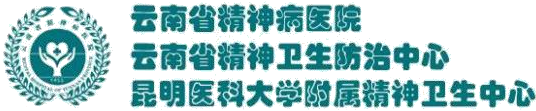 护理人员进修手册姓    名：                         选送单位：                      进修科室：                      填写日期：                      云南省精神病医院护理部二〇二四年制填表须知申请人员填报本表前，请先仔细阅读《进修须知》。申请人员填报本表后，由所在单位盖章后交到我院护理部。进修护士管理部门：护理部（联系电话：0871－65619325）进修人员申请表可登陆云南省精神病医院网站 (下载专区)网址：www.ynjs.com.cn 进行下载。进修须知一、 申请程序凡需前来我院进修的护士，按照招生简章上的要求按时完成报名。二、 申请条件1、具有良好医德医风、遵纪守法，无重大护理差错事故。2、具备正规医学院校护理专业中专及以上学历并获得护士执业证书，两年以上的本专业临床工作经验。3、身体健康；非孕期、非哺乳期。三、要求1、进修护士要严格遵守国家的法律、法规和我院的各项规章制度。服从领导、遵守我院护士的仪表要求，树立良好的医德医风，全心全意为病人服务，维护医院声誉及医务工作者的尊严。2、进修护士应明确进修目的，积极参加护理部及进修科室组织的各项培训和考核。严格执行级别护理制度和护理技术操作规程，在护士长及带教老师的指导下，认真完成进修科室各种班次的临床护理工作，严防差错事故的发生。3、进修人员应爱护我院财产和资源，不得擅自拷贝、拿走我院各种资料和物品，如损坏物品和器械，按有关规定由个人赔偿。如违反规定者，立即终止进修。4、进修期间严格遵守劳动纪律，不得迟到、早退或旷工，不得擅离工作岗位，无故旷工者将通报选送单位并终止进修。进修期间一律不安排探亲假及产假，原则上不准请事假，如有特殊情况，必须由选送单位出具证明或函件（传真）致我院护理部，说明请假事由、起止时间，经护理部及科室护士长同意后方可离开。休假期满后，必须按时返回销假，逾期者将作为自动终止进修，我院不再安排进修学习。病假须出示二级以上综合医院病情证明并报选送单位知晓。不论病假或事假均需延期补足请假时间。5、进修科室和期限：为了更系统的安排带教学习任务，进修三个月者只能选一个科室；进修六个月者最多选两个科室。在办理进修手续前选定好科室，中途不予更改。6、进修期满前一周，本人书写自我鉴定，由科室护士长进行考评并填写科室鉴定后，交护理部签署意见，进修时间超过三个月考核合格者予发结业证书。7、按要求完成进修学习任务，积极参加我院护理部组织的专题学习及科内安排的学习。8、用物要求：报到时请出示身份证、护士执业证书原件及复印件、护士资格证书原件及复印件、近期半寸照片2张、自备工作服（须含白大褂、白裤子、白鞋子）。9、住宿（铺盖由我院提供）：进修人员住宿费于报到时一次交清，若我院无床位时则自行解决，昆明地区进修人员住宿自行解决。入住进修生集体宿舍，不得留宿外人。进修结束须办结住宿清单。10、离院手续：于进修结束当天，持相关资料到护理部办理结业手续。四、以下情况不予办理结业证书1、由于个人原因或选送单位原因，提前结束进修不满三个月者。2、劳动纪律差，进修期限三个月，病事假超过一周未补者；进修期限六个月，病、事假超过两周未补者。3、服务态度不好，工作责任心不强，发生医疗纠纷者。4、违反医院相关规定，发生差错事故者。5、未备案项目及关系单位零散短期参观学习者。云南省精神病医院护理进修登记表云南省精神病医院护理进修鉴定表姓 名性 别出生年月出生年月照 片民 族学 历从事专业从事专业照 片技术职称婚 姻政治面貌政治面貌照 片健康状况健康状况参加工作时间参加工作时间照 片现在工作单位及地址现在工作单位及地址现在工作单位及地址邮编联系电话联系电话联系电话护士证号护士执业证注册有效期至护士执业证注册有效期至护士执业证注册有效期至护士执业证注册有效期至主 要 学 历学习时间学习时间学习时间学习时间学习时间学校学校学校学校学校主 要 学 历年    月至      年    月年    月至      年    月年    月至      年    月年    月至      年    月年    月至      年    月主 要 学 历年    月至      年    月年    月至      年    月年    月至      年    月年    月至      年    月年    月至      年    月主 要 学 历年    月至      年    月年    月至      年    月年    月至      年    月年    月至      年    月年    月至      年    月工 作 经 历履职时间履职时间履职时间履职时间履职时间单位名称单位名称单位名称单位名称任何职务工 作 经 历年    月至      年    月年    月至      年    月年    月至      年    月年    月至      年    月年    月至      年    月工 作 经 历年    月至      年    月年    月至      年    月年    月至      年    月年    月至      年    月年    月至      年    月工 作 经 历年    月至      年    月年    月至      年    月年    月至      年    月年    月至      年    月年    月至      年    月申请进修专业申请进修专业时间时间时间个人业务能力及进修方向选送单位意见                                         签  字 (章)                                   年    月     日                                         签  字 (章)                                   年    月     日                                         签  字 (章)                                   年    月     日                                         签  字 (章)                                   年    月     日                                         签  字 (章)                                   年    月     日                                         签  字 (章)                                   年    月     日                                         签  字 (章)                                   年    月     日                                         签  字 (章)                                   年    月     日                                         签  字 (章)                                   年    月     日                                         签  字 (章)                                   年    月     日姓 名性 别年龄进修科目进修时间进修时间个 人 鉴 定签字：	年    月     日签字：	年    月     日签字：	年    月     日签字：	年    月     日签字：	年    月     日科 室 鉴 定 ︵ 含 考 勤 ︶护士长签字 (章)年    月     日护士长签字 (章)年    月     日护士长签字 (章)年    月     日护士长签字 (章)年    月     日护士长签字 (章)年    月     日科 室 鉴 定 ︵ 含 考 勤 ︶护士长签字 (章)年    月     日护士长签字 (章)年    月     日护士长签字 (章)年    月     日护士长签字 (章)年    月     日护士长签字 (章)年    月     日医 院 意 见云南省精神病医院(章)年    月     日云南省精神病医院(章)年    月     日云南省精神病医院(章)年    月     日云南省精神病医院(章)年    月     日云南省精神病医院(章)年    月     日